     JÍDELNÍČEK                                          Týden od 8.5.-12.5.2023                                              AlergenyPondělí:              Přesnídávka                	Oběd                           STÁTNÍ SVÁTEK	Svačinka                     Úterý: 	Přesnídávka               Rohlík, celerovo-mrkvová pomazánka, zelenina, čaj, voda                       1,3,7,9	Oběd                          Zeleninová polévka s ovesnými vločkami, čaj, voda                                                                                             Fazolový guláš, chléb, ovoce /o/                                                               1,3,7,9            Svačinka                     Medová kolečka s mlékem, ovoce, čaj                                                      1,3,7   Středa:	Přesnídávka	        Banánový koktejl, rohlík, ovoce, čaj, džus                                                 1,3,7                    Oběd                         Rajská polévka s rýží, čaj, džus                                                                                                                Rybí filé na pórku, bramborová kaše                                                         1,3,4,7                                              	Svačina		        Rohlík, žervé, ovoce, čaj, voda                                                                  1,3,7Čtvrtek: 	Přesnídávka               Chléb, kuřecí pomazánka, zelenina, čaj, voda s citronem                         1,3,7             Oběd		         Hrstková polévka, čaj, voda s citronem                                                Chilli con carne, těstoviny                                                                         1,3,7            Svačina                       Rohlík, ovocný talíř, mléko, čaj                                                                1,3,7Pátek:                                            	Přesnídávka               Chléb, tuňáková pomazánka s lučinou, zelenina, čaj, voda s pomerančem  1,3,4,7             Oběd		         Květáková polévka s krutony, čaj, voda s pomerančem                                                Kuřecí nudličky na kari, hrášková rýže                                                       1,3,7	Svačina		         Kefírové mléko, rohlík, ovoce, čaj, voda                                                    1,3,7               Pitný režim zajištěn po celou dobu provozuOvoce nebo zelenina je podávána k jídlu každý den.Čísla u pokrmů označují druh alergenu. Seznam alergenu je vyvěšen vedle jídelníčku.	(O) – ovoce jen pro dospělé                                                                  DOBROU CHUŤ!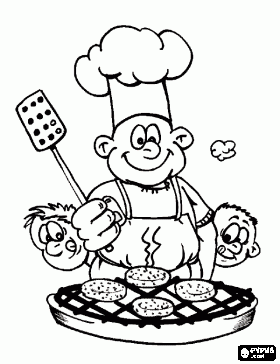   Monika Filáková	                                                                                                                Hana Tkadlecová                  (provozář)										   (kuchařka)